Mr. Stephen V. King, Executive Director and SecretaryWashington Utilities and Transportation CommissionAttn: Records CenterP.O. Box 47250Olympia, WA 98504Re: Transmittal of SpeediShuttle Washington Tariff No. 1 Revisions Replacement Pages (TC-160378)Dear Mr. King:SpeediShuttle Seattle respectfully requests approval of the attached Tariff No. 1 revisions with an effective date of May 1, 2017 to reflect an increase of 5% to the maximum fare allowed in accordance with WAC 480-30-420 (2) (c). Rates to customer will not increase at this time, therefore no customer notice is required under WAC 480-30-316. Respectfully submitted,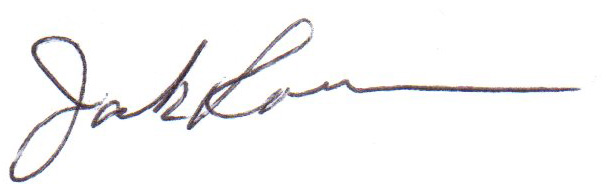 H. Jack RoemerChief Financial Officer